Муниципальное автономное учреждение дополнительного образования«Спектр»Мастер- класс
Елочная игрушка из фетра «Бычок»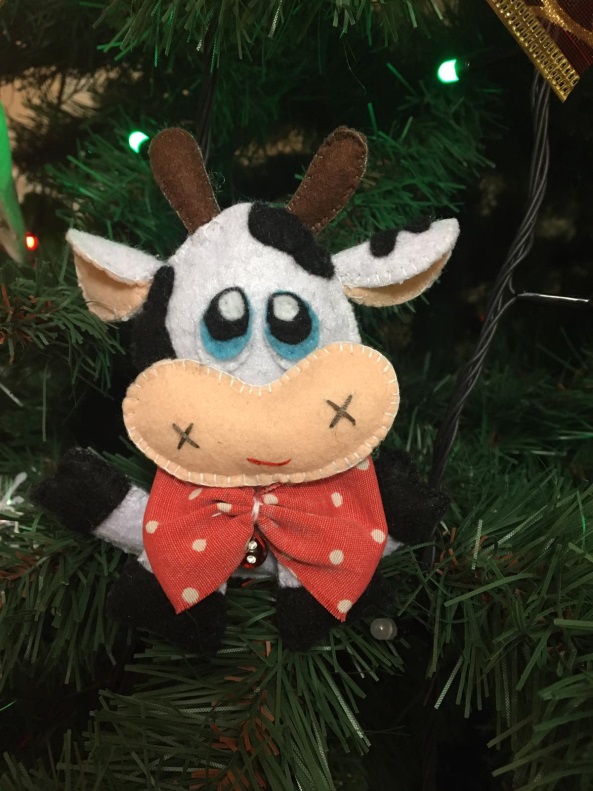 Подготовила: Самокрутова Людмила Михайловна. педагог дополнительного образованияпгт. Новоаганск2020Мастер-классБрошь из кожи «Мак»Автор: Самокрутова Людмила Михайловна, педагог дополнительного образования, МАУ ДО «Спектр», пгт. Новоаганск.Выполнила: Атагишиева Сабина Алимхановна, 12лет, обучающаяся т/о «Мастерская чудес»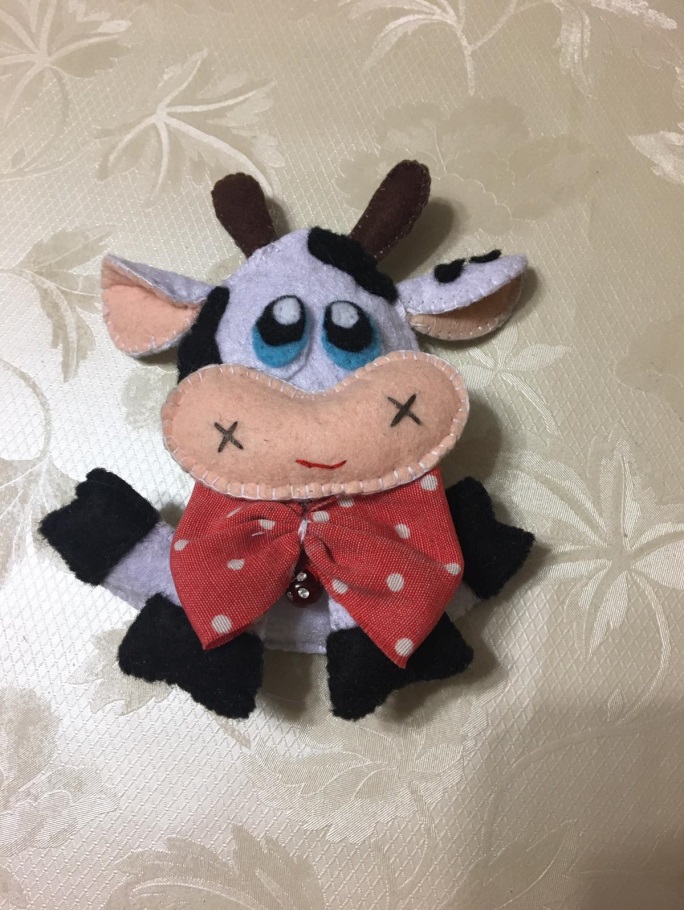 Для работы нам понадобятся следующие  материалы:  - выкройка; - ручка;- ножницы;-фетр;-  синтепон;-ткань;- нитки;- бусина.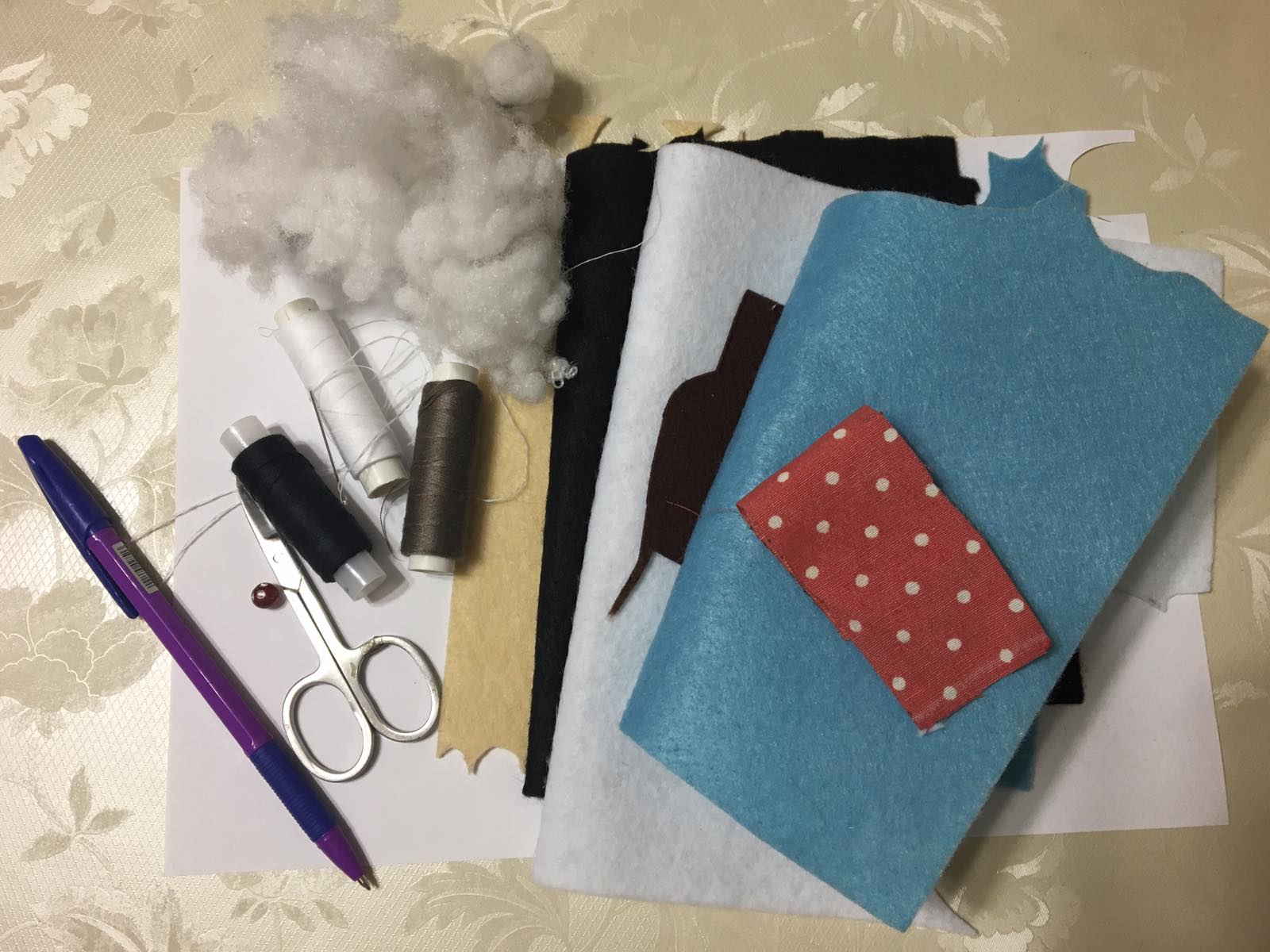 Описание работы:Делаем выкройки из бумаги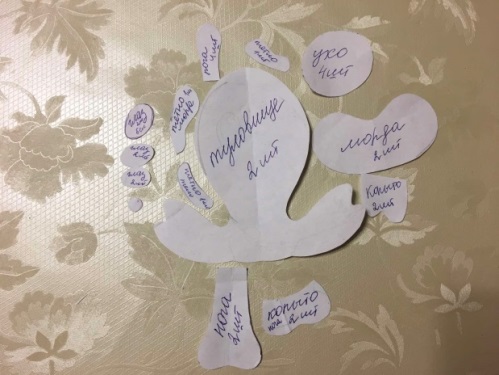 Переводим выкройки на фетр при помощи ручки и вырезаем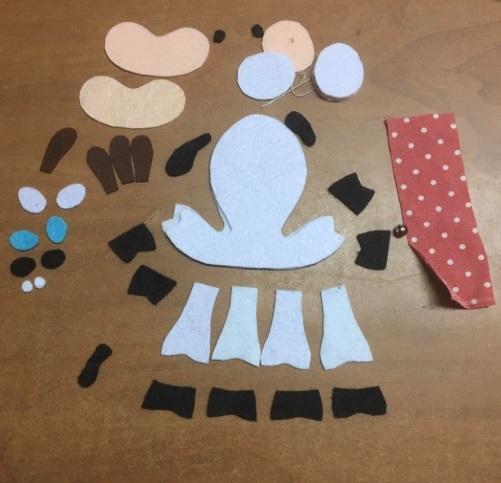 Сшиваем детали и наполняем синтепономом,полоску на бант сшиваем,складываем пополам, делаем бант, бусину нанизываем на нитку,подшиваем снизу к банту, чтоб свисала, как колокольчик.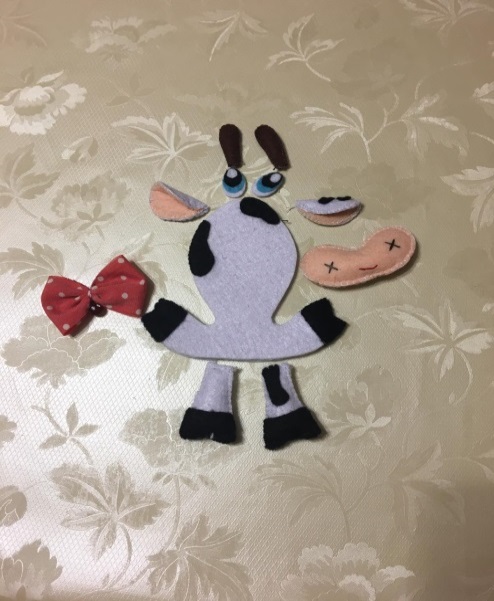 Наша елочная игрушка «Бычок» готова!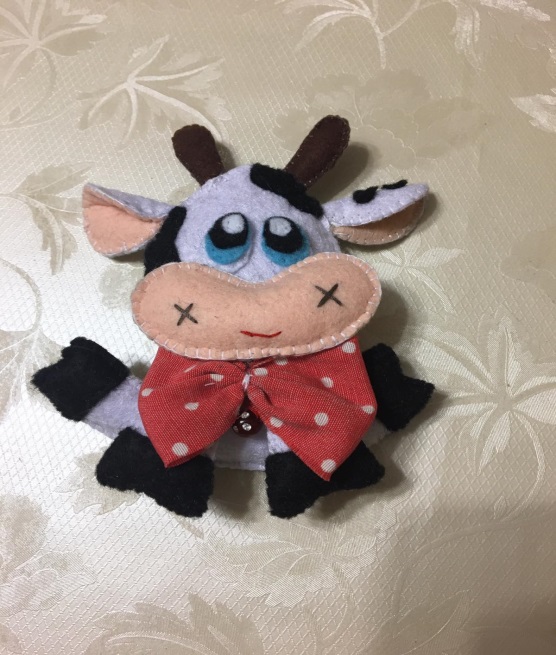 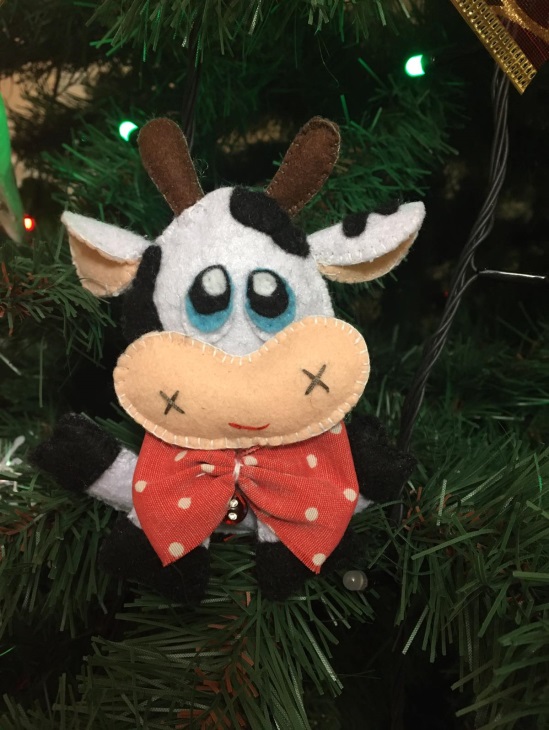 